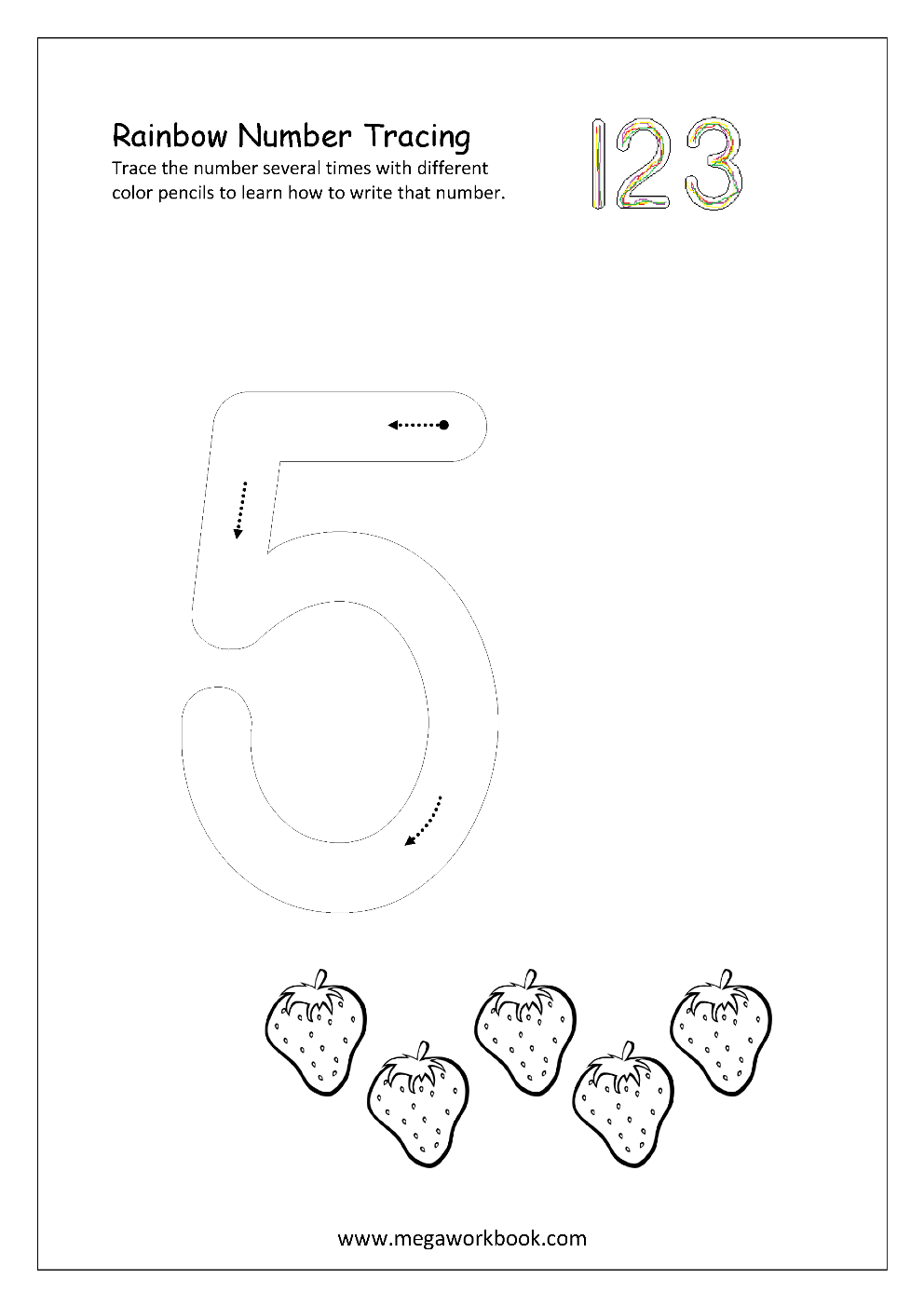 Ordinal Numbers Activities1. Line It Up - You can use stuffed animals, lego, cars, trains, or any other objects that interest your child.   Use 3 objects and number cards.  Let your child point to the object and match the correct number card.  You can make your own number cards or print off these ones. You can make this more difficult by adding more objects to the line. E.g. 4th,5th,6th .2. Mix up number cards to make sure your child can identify 1st, 2nd, 3rd.3. Use Twinkl sheets to practice further.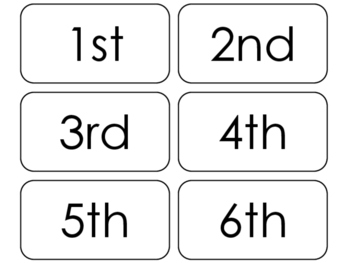 Poem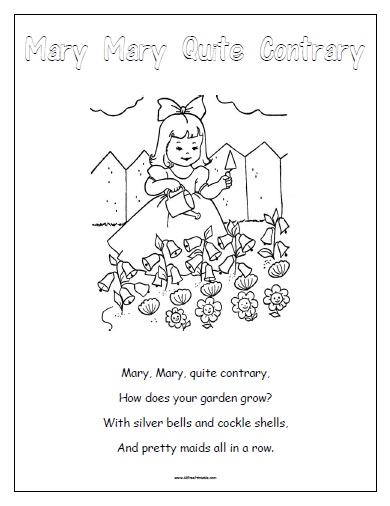 Tuesday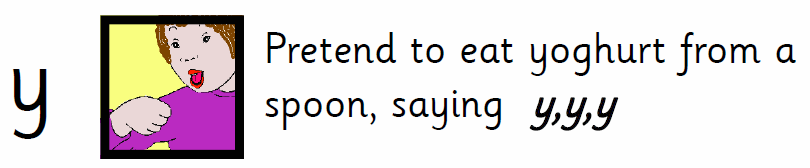 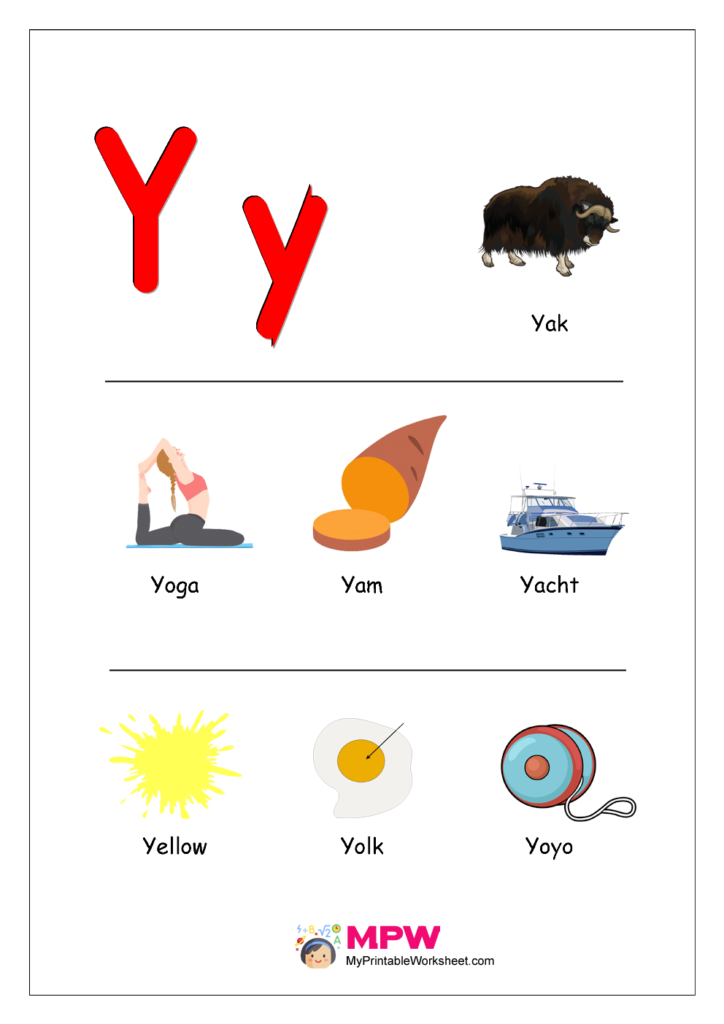 WednesdayPractice correct letter formation. Remember to encourage correct grip. 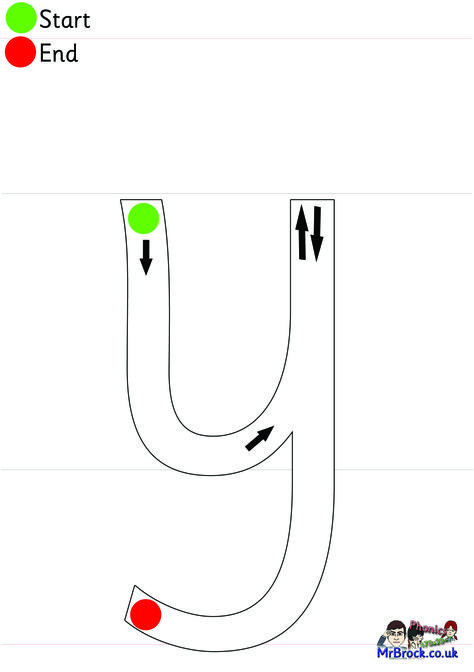 Practice in the air, on tables, on windows, etc using peter pointer finger.Thursday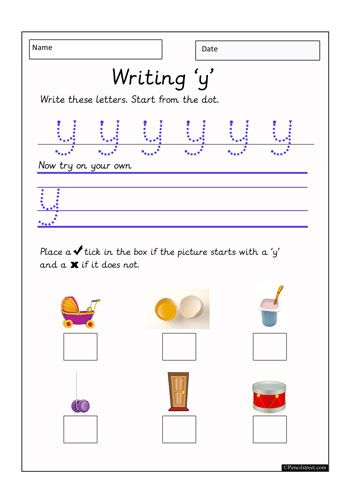 Tricky Words Week 4Science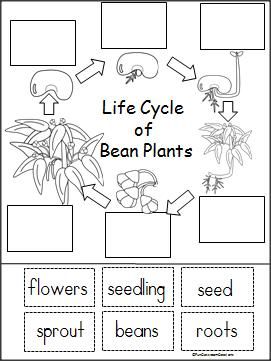 Make your own or print off and fill in to complete life cycle of a bean plantHistory 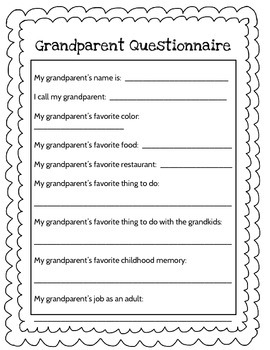 An adult can help with the writing. The main aim is for the child to ask the questions. 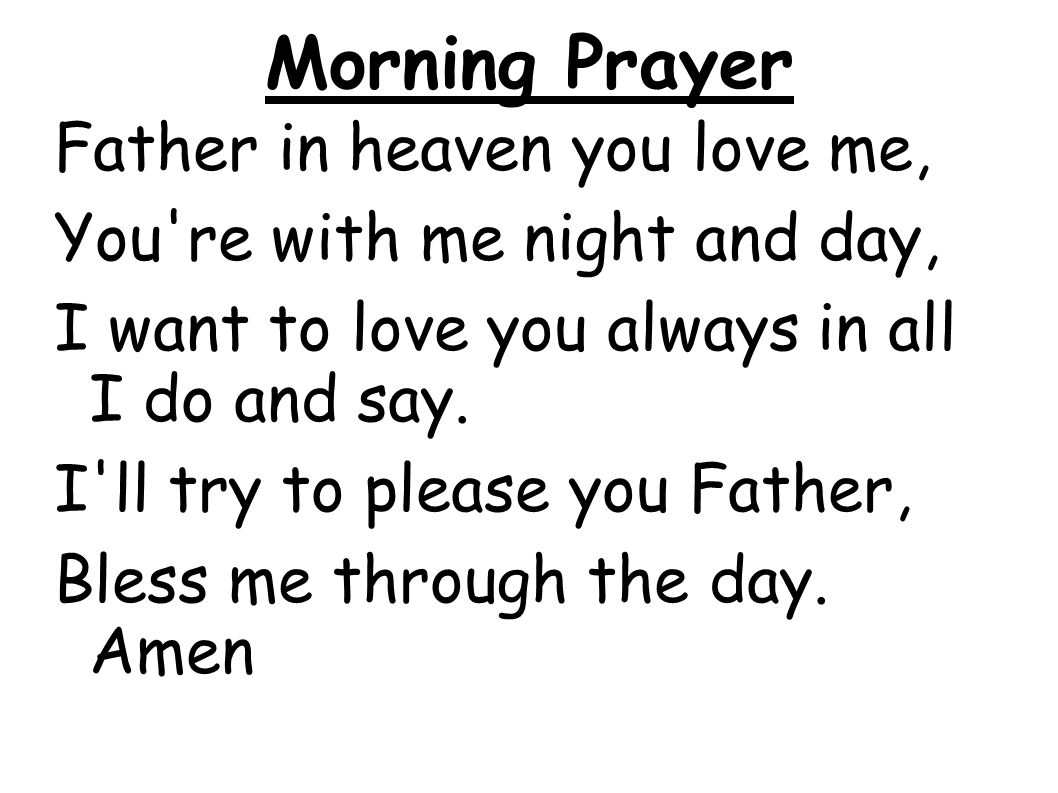 GeographyMy Journey to the ShopDraw a picture of your house and 4 things you see on your way to the shop. Examples you could use: bus stop, traffic lights, a friend’s house, a bridge, Blarney Castle, etc.bewastoHomeShop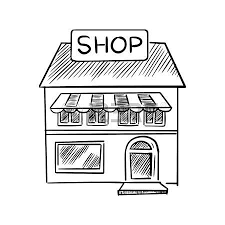 